EFEKTIVITAS ORGANISASI DINAS PENANAMAN MODAL DAN PERIZINAN TERPADU SATU PINTU KOTA BANDUNG (Studi Pelaksanaan HAY.U Bandung pada Perizinan Trayek)Oleh:Risma Kharismayanti132010152SKRIPSIDiajukan untuk Sidang Sarjana Pendidikan Strata Satu (S1)pada Jurusan Ilmu Administrasi Negara 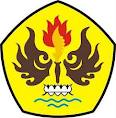 FAKULTAS ILMU SOSIAL DAN ILMU POLITIK UNIVERSITAS PASUNDAN BANDUNG2017